Transformations RevisionTransformations RevisionTransformations Revision(a)(b)(c)Translate the triangle by 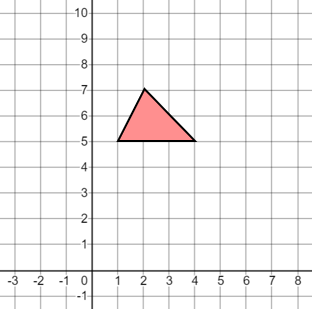 Rotate the shape anti-clockwise about the point 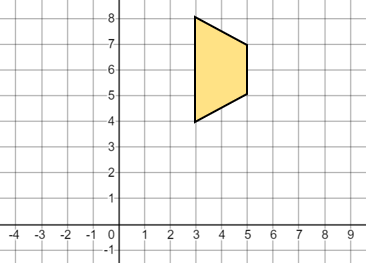 Enlarge the shape by a scale factor  with centre 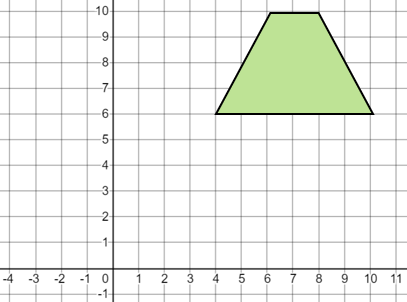 (e)(f)(g)Reflect the triangle in the line 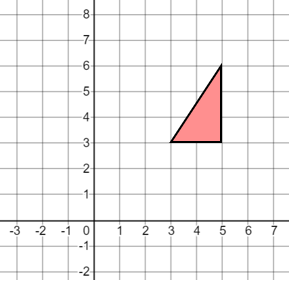 Describe fully the single transformation that maps:(a) triangle A onto triangle B(b) triangle A onto triangle C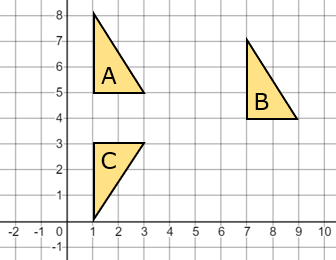 Describe fully the single transformation that maps:(a) triangle A onto triangle B(b) triangle A onto triangle C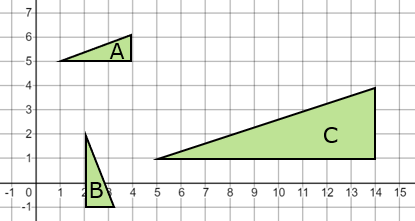 